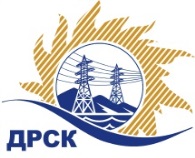 Акционерное Общество«Дальневосточная распределительная сетевая компания»ПРОТОКОЛ № 248/УКС-ВПзаседания Закупочной комиссии по запросу предложений в электронной форме на право заключения договора на «Мероприятия по строительству и реконструкции для технологического присоединения потребителей до 150 кВт (в том числе ПИР) на территории филиала «ЭС ЕАО» (4 заявителя)», закупка 13801СПОСОБ И ПРЕДМЕТ ЗАКУПКИ: запрос предложений в электронной форме на право заключения договора на «Мероприятия по строительству и реконструкции для технологического присоединения потребителей до 150 кВт (в том числе ПИР) на территории филиала «ЭС ЕАО» (4 заявителя)», закупка 13801КОЛИЧЕСТВО ПОДАННЫХ ЗАЯВОК НА УЧАСТИЕ В ЗАКУПКЕ: 3 (три) заявки.КОЛИЧЕСТВО ОТКЛОНЕННЫХ ЗАЯВОК: 1 (одна) заявка.ВОПРОСЫ, ВЫНОСИМЫЕ НА РАССМОТРЕНИЕ ЗАКУПОЧНОЙ КОМИССИИ: Об утверждении результатов процедуры переторжки.О ранжировке заявок О выборе победителя закупкиРЕШИЛИ:ВОПРОС № 1 « Об утверждении результатов процедуры переторжки»Признать процедуру переторжки несостоявшейся.Принять условия заявок Участниковосле переторжки ВОПРОС № 2 «О ранжировке заявок»Утвердить расчет баллов по результатам оценки заявок:Утвердить ранжировку заявок:ВОПРОС № 3 «О выборе победителя закупки»Признать Победителем закупки Участника, занявшего 1 (первое) место в ранжировке по степени предпочтительности для Заказчика: ООО «ПОДРЯДЧИК ДВ» (ИНН/КПП 2801209946/280101001 ОГРН 1152801006115) с ценой заявки не более 12 929 463,00 руб. без учета НДС. Срок выполнения работ: с 01.04.2019 г. по 20.05.2019 г. Условия оплаты: Заказчик производит оплату выполненных работ в течение 30 (тридцати) календарных дней с даты подписания актов выполненных работ, на основании выставленных Подрядчиком счетов. Окончательный расчет, за исключением обеспечительного платежа, если это предусмотрено условиями договора, Заказчик обязан произвести в течение 30 (тридцати) календарных дней с даты подписания Заказчиком акта приёмки законченного строительством объекта, по форме КС-11 или КС-14 утвержденной постановлением Госкомстата России от 30.10.1997 г. №71а, на основании выставленного Подрядчиком счета. Гарантийные обязательства: Гарантийный срок нормальной эксплуатации объекта (без аварий, нарушения технологических параметров его работы, работы в пределах проектных параметров и режимов) и работ устанавливается не менее 60 месяцев с момента сдачи Объекта в эксплуатацию. Гарантийный срок на поставляемые Подрядчиком оборудование и материалы устанавливается с момента сдачи Объекта и составляет не менее 60 месяцев, если иное не установлено заводом изготовителем. Подрядчик несет ответственность за недостатки разработанной проектно-сметной документации, в том числе и за те, которые обнаружены при ее реализации впоследствии в ходе строительства, реконструкции, а также в процессе эксплуатации объекта, созданного на основе проектно-сметной документации и данных проектно-изыскательских работ, в течение гарантийного срока – не менее 60 месяцев с момента подписания акта сдачи-приемки выполненных работ по настоящему договору в полном объеме.Инициатору договора обеспечить подписание договора с Победителем не ранее чем через 10 (десять) календарных дней и не позднее 20 (двадцати) календарных дней после официального размещения итогового протокола по результатам закупки, с учетом результатов преддоговорных переговоров (в случае проведения таковых), в том числе получение положительного экспертного заключения/согласования в части ценообразующих документов в соответствии с действующим у Заказчика Регламентом согласования ценообразующей документации (при условии наличия данного требования в ЛНД(А) Заказчика).Победителю закупки в срок не позднее 3 (трех) рабочих дней с даты официального размещения итогового протокола по результатам закупки обеспечить направление по адресу, указанному в Документации о закупке, информацию о цепочке собственников, включая бенефициаров (в том числе конечных), по форме и с приложением подтверждающих документов согласно Документации о закупке.Исп. Ирдуганова И.Н.Тел. 397-147г. Благовещенск« 12 »   04  2019 г.№ 31907538700Порядковый номер заявкиДата и время регистрации заявкиНаименование Участника, его адрес, ИНН и/или идентификационный номерЦена заявки, руб. без НДС104.03.2019 07:29ООО  «ПОДРЯДЧИК ДВ» (ИНН/КПП 2801209946/280101001 ОГРН 1152801006115)12 929 463,00205.03.2019 01:55ООО  «Сельэлектрострой» (ИНН/КПП 7901542241/790101001 ОГРН 1137901001226)12 981 213,00305.03.2019 04:04ООО  «АЛЬЯНС-ЭЛЕКТРОСЕРВИС» (ИНН/КПП 7813610358/781301001 ОГРН 1187847105599)12 981 213,00№ п/пДата и время регистрации заявкиНаименование, адрес и ИНН Участника и/или его идентификационный номерЦена заявки до переторжки, 
руб. без НДС, а также иные условия заявки, являющиеся предметом переторжкиЦена заявки после переторжки, 
руб. без НДС, а также иные условия заявки, являющиеся предметом переторжки104.03.2019  07:29ООО  «ПОДРЯДЧИК ДВ» (ИНН/КПП 2801209946/280101001 ОГРН 1152801006115)12 929 463,0012 929 463,00205.03.2019  01:55ООО  «Сельэлектрострой» (ИНН/КПП 7901542241/790101001 ОГРН 1137901001226)12 981 213,0012 981 213,00Критерий оценки (подкритерий)Весовой коэффициент значимостиВесовой коэффициент значимостиКоличество баллов, присужденных заявке по каждому критерию / подкритерию
(с учета весового коэффициента значимости) Количество баллов, присужденных заявке по каждому критерию / подкритерию
(с учета весового коэффициента значимости) Критерий оценки (подкритерий)критерия подкритерияООО  «ПОДРЯДЧИК ДВ»ООО  «Сельэлектрострой»Критерий оценки 1: «Цена договора»90%-//-0,020,00Критерий оценки 2: «Квалификация (предпочтительность) участника»10%-//-0,500,50Подкритерий 2.1: «Деловая репутация (участие в судебных разбирательствах)»-//-100%5,005,00Итоговый балл заявки 
(с учетом весовых коэффициентов значимости)Итоговый балл заявки 
(с учетом весовых коэффициентов значимости)Итоговый балл заявки 
(с учетом весовых коэффициентов значимости)0,520,50Место в ранжировке (порядковый № заявки)Дата и время регистрации заявкиНаименование, адрес и ИНН Участника и/или его идентификационный номерИтоговая цена заявки, 
руб. без НДС Возможность применения приоритета в соответствии с 925-ПП1 место04.03.2019  07:29ООО  «ПОДРЯДЧИК ДВ» (ИНН/КПП 2801209946/280101001 ОГРН 1152801006115)12 929 463,00
«Нет»2 место05.03.2019  01:55ООО  «Сельэлектрострой» (ИНН/КПП 7901542241/790101001 ОГРН 1137901001226)12 981 213,00«Нет»Секретарь Закупочной комиссии  ____________________М.Г. Елисеева